Р А С П О Р Я Ж Е Н И Е  15 октября 2020 года №23 О постановке в очередь в улучшении жилищных бытовых условийПоставить в очередь нуждающихся по улучшению жилищных условий Хафизова Азамата  Фанитовича на общих основаниях с 15 октября 2020 года.Глава сельского поселения                             Шарафутдинов Ф.Ф.БАШҠОРТОСТАН РЕСПУБЛИКАҺЫАСҠЫН  РАЙОНЫМУНИЦИПАЛЬ РАЙОНЫНЫҢСОЛТАНБӘК АУЫЛ СОВЕТЫАУЫЛ  БИЛӘМӘҺЕ ХАКИМИӘТЕ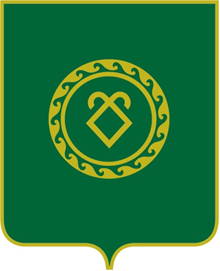 РЕСПУБЛИКА  БАШКОРТОСТАНАДМИНИСТРАЦИЯСЕЛЬСКОГО ПОСЕЛЕНИЯСУЛТАНБЕКОВСКИЙ СЕЛЬСОВЕТМУНИЦИПАЛЬНОГО РАЙОНААСКИНСКИЙ РАЙОН